NOMBRES COMPLEXES – Chapitre 2/2 Partie 1 : Module d’un nombre complexeDéfinition : Soit un nombre complexe .On appelle module de z, le nombre réel positif, noté , égal à .M est un point d'affixe z.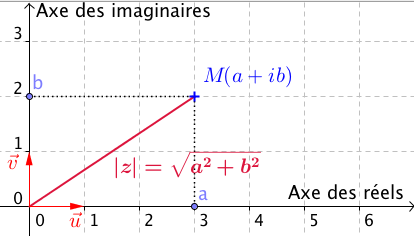 Alors le module de z est égal à la distance OM.Propriétés :  a)         b)  =         c)       Méthode : Calculer le module d’un nombre complexe Vidéo https://youtu.be/Hu0jjS5O2u4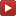  Vidéo https://youtu.be/i85d2fKv34wCalculer : a)     b)      c)      d) Correctiona)                   b) c) d)  Partie 2 : Argument d’un nombre complexeDéfinition : Soit un point M d'affixe z non nulle.On appelle argument de z, noté arg(z) une mesure, en radians, de l'angle .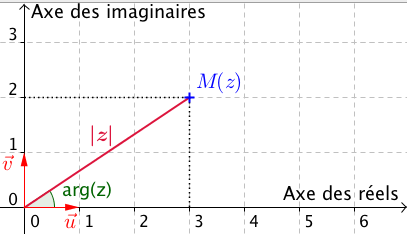 Remarques :- Un nombre complexe non nul possède une infinité d'arguments de la forme , . On note : - 0 n'a pas d'argument car dans ce cas l'angle  n'est pas défini.Exemple :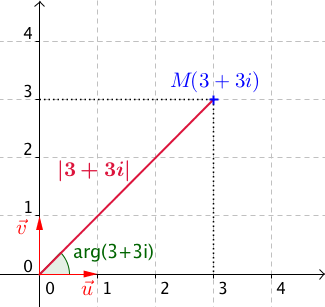  Vidéo https://youtu.be/Hu0jjS5O2u4 Soit .Alors  et Méthode : Déterminer géométriquement un argument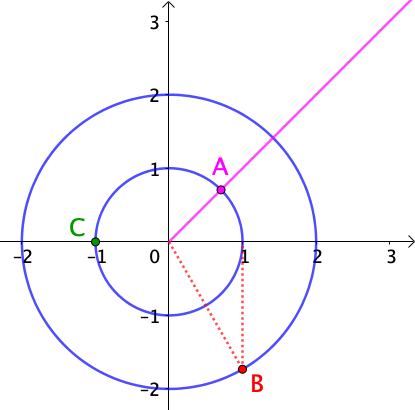  Vidéo https://youtu.be/NX3pzPL2gwca) Déterminer un argument de chaque affixe des points A, B et C.b) Placer les points D et E d’affixes respectives  et  telles que :      et       et Correctiona)                                                  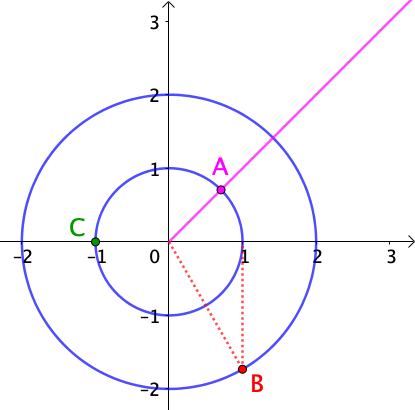 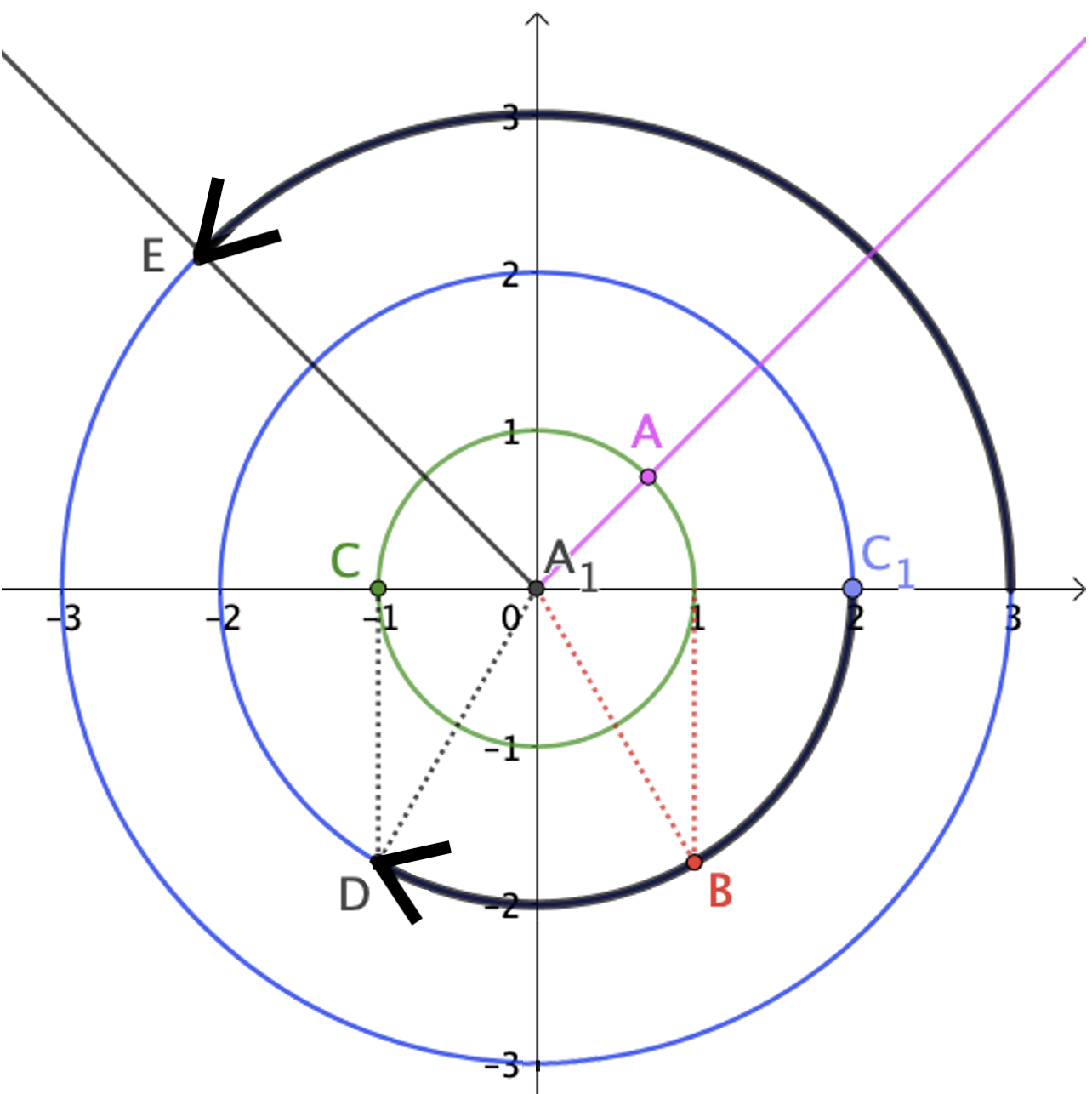 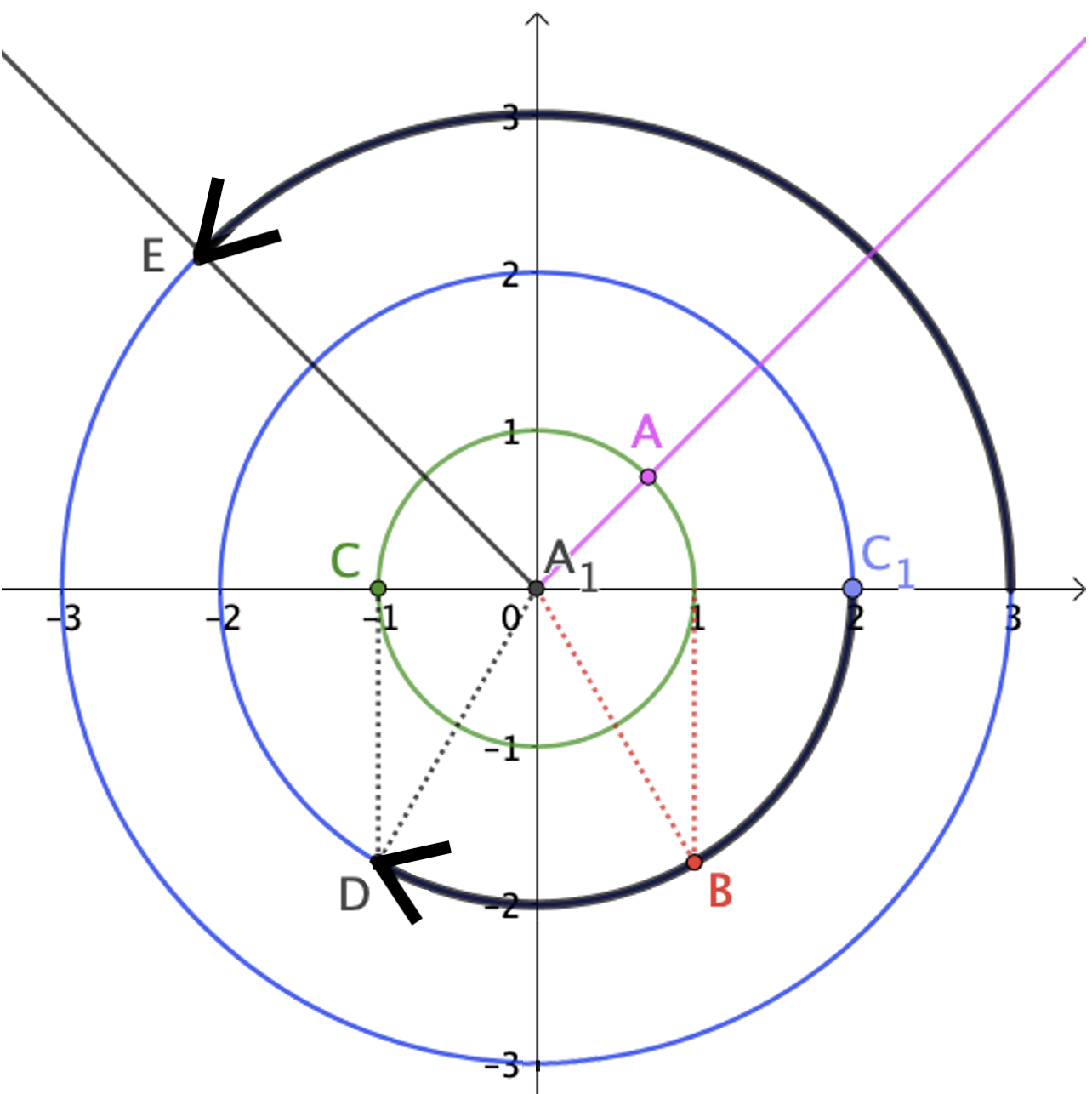 b) Le point D appartient au cercle de rayon 2 car .Le point E appartient au cercle de rayon 3 car .Partie 3 : Forme trigonométrique d’un nombre complexeDéfinition : On appelle forme trigonométrique d'un nombre complexe z non nul l'écriture  avec .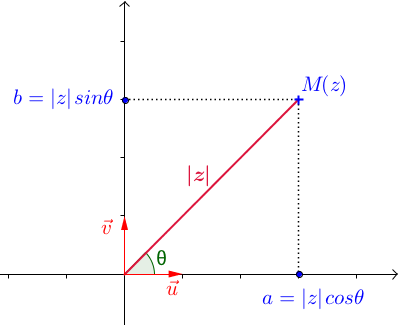 Méthode : Passer de la forme trigonométrique à la forme algébrique Vidéo https://youtu.be/kmb3-hNiBq8Écrire le nombre complexe    sous sa forme algébrique.CorrectionMéthode : Passer de la forme algébrique à la forme trigonométrique Vidéo https://youtu.be/zIbpXlgISc4  Vidéo https://youtu.be/RqRQ2m-9UhwÉcrire le nombre complexe   sous sa forme trigonométrique.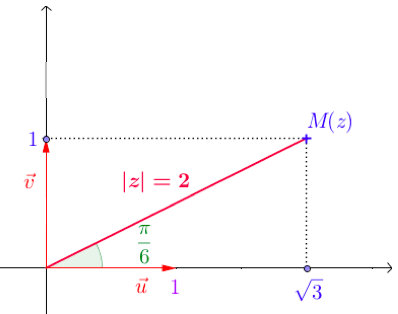 Correction- On commence par calculer le module de z :- En calculant , on peut identifier plus facilement la partie réelle de z et sa partie imaginaire :On cherche donc un argument  de z tel que :   et  .Comme   et  , on a :Donc : 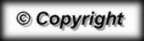 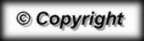 